Chapter 3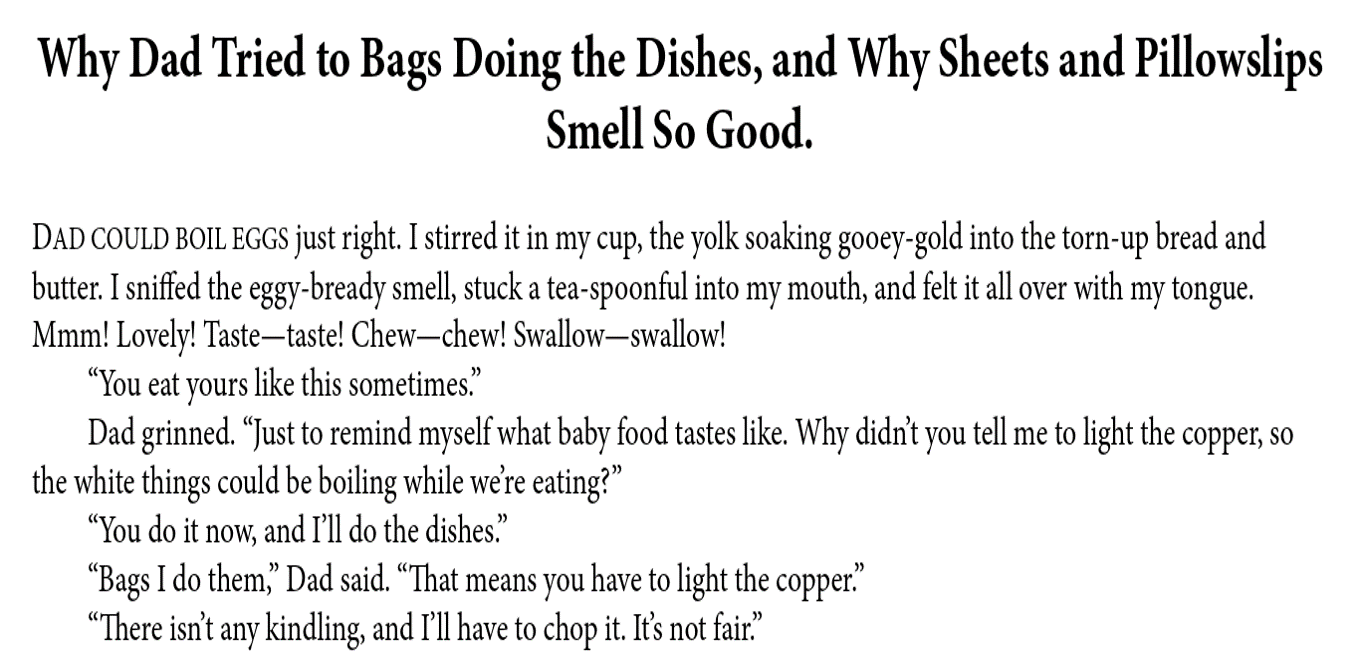 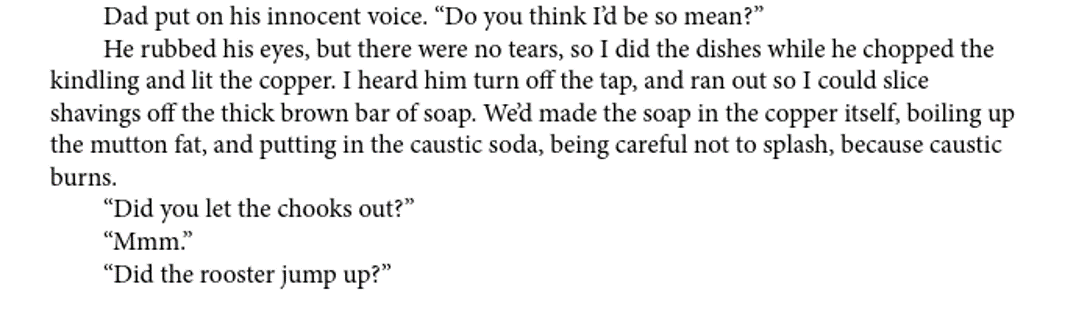 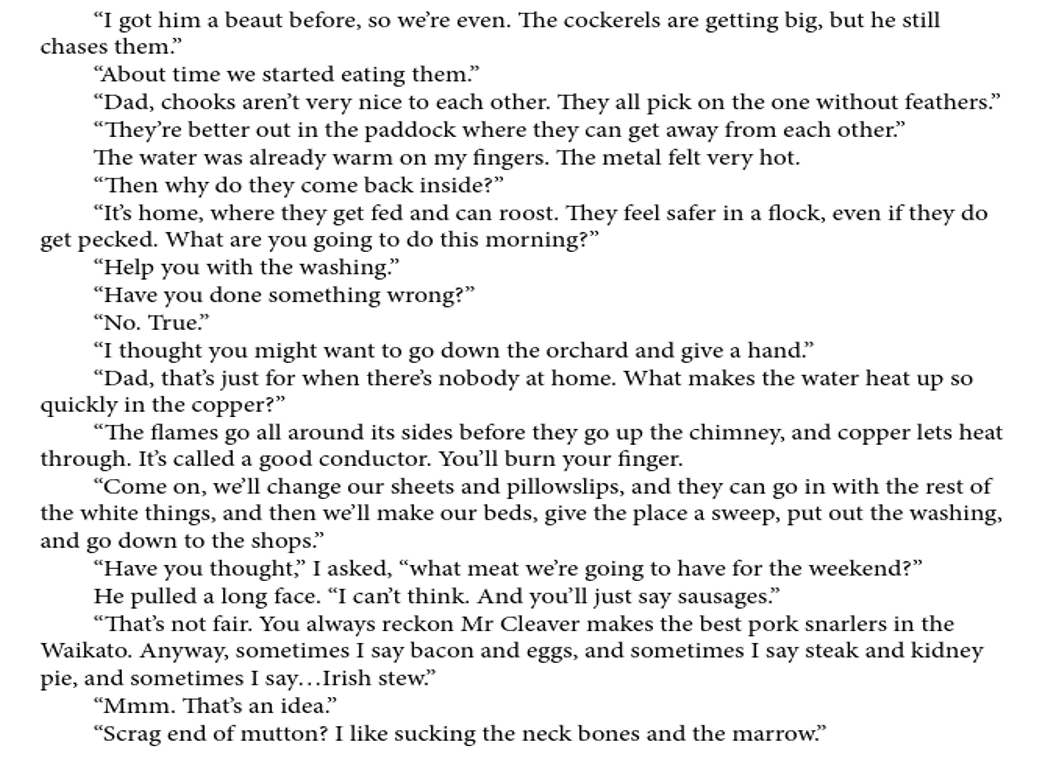 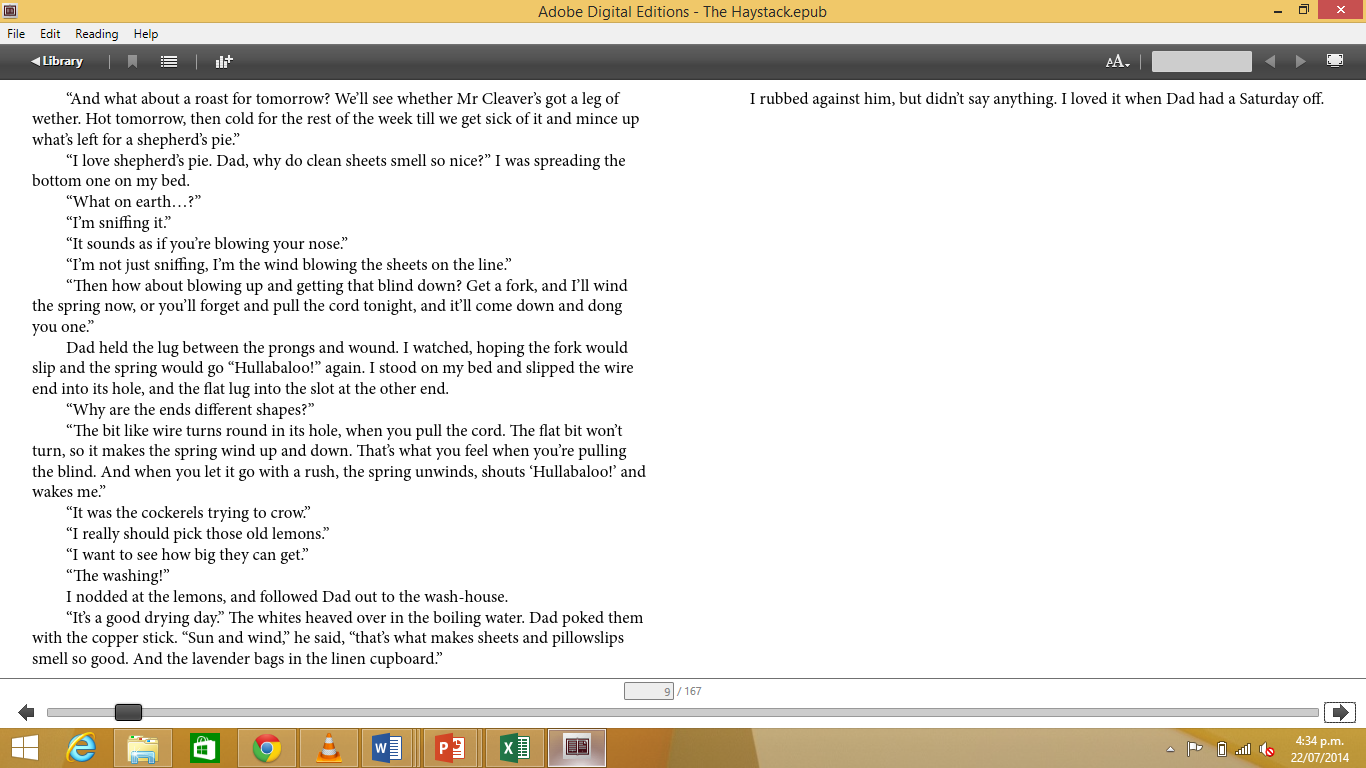 I rubbed against him but I didn’t say anything. I loved it when Dad had Saturday’s off.